​​​​​​​​​​  БАШКОРТОСТАН РЕСПУБЛИКАҺЫ  	                                       СОВЕТ СЕЛЬСКОГО ПОСЕЛЕНИЯ ДОНСКОЙ       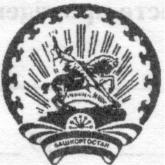   БӘЛӘБӘЙ  РАЙОНЫ МУНИЦИПАЛЬ                                         СЕЛЬСОВЕТ МУНИЦИПАЛЬНОГО РАЙОНА 	  РАЙОНЫНЫҢ ДОН АУЫЛ                		                          БЕЛЕБЕЕВСКИЙ РАЙОН  СОВЕТЫ АУЫЛ БИЛӘМӘҺЕ СОВЕТЫ		            РЕСПУБЛИКИ БАШКОРТОСТАН                               												   КАРАР                                          № 347                                           РЕШЕНИЕ                             13 февраль 2014 й.                     д. Пахарь                              13  февраля 2014 г.Об официальном печатном изданиисельского поселения Донской сельсовет муниципального района Белебеевский  район Республики Башкортостан             На основании ст. 44 ч.1 п.6, ст.17 ч.1 п. 7 Федерального закона от 6 октября 2003 года № 131-ФЗ «Об общих принципах организации местного самоуправления в Российской Федерации», Закона Российской Федерации от 27 декабря 1991 года № 2124 - 1 ст. 2, 4, 12 «О средствах массовой информации», ст. 5 ч.1 п. 11 Устава  сельского поселения Донской сельсовет муниципального района Белебеевский район Республики Башкортостан, Совет сельского поселения Донской сельсовет муниципального района Белебеевский район республики Башкортостан решил:   1.​ Учредить периодическое печатное издание – муниципальную газету «Донские вести»  2. Утвердить положение «Об официальном печатном издании Совета и Администрации сельского поселения Донской сельсовет муниципального района Белебеевский  район Республики Башкортостан - муниципальной газете «Донские вести».  3. Признать в качестве источника официального опубликования (обнародования) муниципальных правовых актов органов местного самоуправления сельского поселения Донской сельсовет муниципальную газету «Донские вести».  4.​ Главе администрации сельского поселения Донской сельсовет муниципального района Белебеевский  район Республики Башкортостан   4.1. выступать  главным редактором муниципальной газеты «Донские вести»;  4.2. утвердить состав редакции муниципальной газеты «Донские вести».  5. Администрации сельского поселения Донской сельсовет:  5.1. осуществлять функции редакции муниципальной газеты «Донские вести»;  5.2. подготовить проект договора между учредителем и редакцией муниципальной газеты  «Донские вести».  6. Муниципальная газета «Донские вести» распространяется на всей территории сельского поселения Донской сельсовет бесплатно. В соответствии с Федеральным законом от 29.12.1994 г. № 77-ФЗ «Об обязательном экземпляре документов» редакция осуществляет безвозмездную рассылку газеты «Донские вести» в поселенческую библиотеку.7. Обнародовать настоящее решение на официальном сайте Администрации муниципального района  Белебеевский район по адресу:  http: //www.belebey – mr.ru      и в следующих местах:- в  д. Пахарь -   информационный   стенд  в    здании    Администрации   сельского   поселения   Донской         сельсовет     по     адресу:  Республика       Башкортостан,     Белебеевский  район,  ул. Комсомольская,  д.17;                                                                                                                                                                               -  в  д. Сиушка – информационный стенд возле жилого дома по адресу:   ул. Центральная,  д. 12; - в  д. Казанлытамак – информационный стенд на павильоне «Лилия» по адресу:  ул. Центральная, д. 36.8. Контроль за исполнением настоящего решения возложить на Постоянную комиссию Совета сельского поселения Донской сельсовет муниципального района Белебеевский район Республики Башкортостан (И.И. Султанов)Председатель Совета                                                                   Р.З. СубхангуловУтвержденорешением Совета сельского поселенияДонской сельсоветмуниципального районаБелебеевский  районРеспублики Башкортостанот 13.02.2014 года № 347ПОЛОЖЕНИЕоб официальном печатном изданиисельского поселения Донской сельсоветмуниципального района Белебеевский  район Республики БашкортостанОбщие положения1.1.​ Настоящее Положение разработано на основании ст. 44 ч.1 п.6, ст.17 ч.1 п.7 Федерального закона от 6 октября 2003 года № 131-ФЗ «Об общих принципах организации местного самоуправления в Российской Федерации», Закона Российской Федерации от 27 декабря 1991 года № 2124-1 «О средствах массовой информации» ст.2,4,12, ст.5 ч.1 п.11 Устава сельского поселения Донской сельсовет муниципального района Белебеевский  район Республики Башкортостан.1.2.​ Официальное печатное издание сельского поселения Донской сельсовет (в дальнейшем печатное издание) учреждается Советом сельского поселения Донской сельсовет муниципального района Белебеевский  район Республики Башкортостан. 1.3.​ Наименование официального печатного издания:Полное: Муниципальная газета «Донские вести сельского поселения Донской сельсовет муниципального района Белебеевский  район Республики Башкортостан».Сокращенное: «Донские вести».1.4.​ Юридический и почтовый адрес: 452038, РБ, Белебеевский  район, д. Пахарь, ул. Комсомольская, д.171.5.​ Печатное издание является некоммерческим подразделением Администрации сельского поселения Донской сельсовет муниципального района Белебеевский  район Республики Башкортостан и действует в соответствии с законодательством Российской Федерации и настоящим Положением.II. Предмет и цели деятельности2.1. Печатное издание создается для:-​ опубликования муниципальных правовых актов Совета и Администрации сельского поселения Донской сельсовет муниципального района Белебеевский  район Республики Башкортостан;-​ обсуждения проектов муниципальных правовых актов сельского поселения Донской сельсовет; -​ доведения до сведения жителей сельского поселения Донской сельсовет муниципального района Белебеевский  район Республики Башкортостан официальной информации о социально-экономическом и культурном развитии поселения, о развитии общественной инфраструктуры поселения, о благоустройстве и иной информации.III. Функции печатного издания3.1. К функциям печатного издания относятся:-​ подготовка к печати официальных сообщений и материалов, нормативных правовых и иных актов органов сельского поселения Донской сельсовет;-​ издание официальных сообщений и материалов, нормативных правовых и иных актов органов сельского поселения Донской сельсовет;-​ распространение официальных сообщений и материалов, нормативных правовых и иных актов сельского поселения Донской сельсовет;-​ информирование населения о социально-экономической, культурной, общественной жизни жителей сельского поселения Донской сельсовет; -​ Подготовка и издание статей о социально-экономическом и культурном развитии, благоустройстве, о знаменитых людей, а так же о негативных явлениях.IV. Имущество и финансы печатного издания4.1. Для осуществления своих функций печатное издание использует имущество Администрации сельского поселения Донской сельсовет, предназначенное для использования в работе Администрации сельского поселения.4.2. Печатное издание финансируется:-​ за счет средств бюджета сельского поселения Донской сельсовет;-​ за счет внебюджетных средств;-​ других, не запрещенных законом источников.V. Организация деятельности и руководство печатным изданием5.1. Руководство печатным изданием осуществляет Глава администрации сельского поселения Донской сельсовет. 5.2. Глава администрации сельского поселения Донской сельсовет, определяет состав редакционной коллегии.5.3. Главный редактор представляет печатное издание в отношениях с гражданами, объединениями граждан, предприятиями, учреждениями, организациями, государственными органами.5.4. Главный редактор несет ответственность за выполнение требований, предъявляемых к деятельности печатного издания, Законом Российской Федерации от 27 декабря 1991 года «О средствах массовой информации» и другими законодательными актами Российской Федерации.5.5. Муниципальная газета «Донские вести» издается тиражом не менее 50 экземпляров и не более 900 экземпляров, с периодичностью выхода в свет газеты по мере необходимости, но не реже 1 раза в 3  месяца.VI. Распространение печатного издания6.1. Распространение продукции печатного издания допускается только после того, как главным редактором дано разрешение на выход в свет.6.2. Каждый выпуск печатного издания должен содержать следующие сведения:-​ название издания;-​ учредитель;-​ фамилия, инициалы главного редактора;-​ порядковый номер выпуска и дата его выхода в свет;-​ тираж;-​ пометка «Бесплатно»;-​ адрес издателя,-​ периодичность,-​ телефонVII. Прекращение и приостановление деятельности печатного издания7.1. Деятельность печатного издания может быть прекращена или приостановлена только по решению Совета  сельского поселения Донской сельсовет или суда.Управляющий делами                                                                  Р.А. НикитинаПожалуйста, подождите